BegriffeSpeichermedienFestplatten oder SSDs können im PC eingebaut sein oder als externe Geräte angeschlossen werden. Aktuelle PC haben Festplatten von 250 GB bis zu mehreren TB.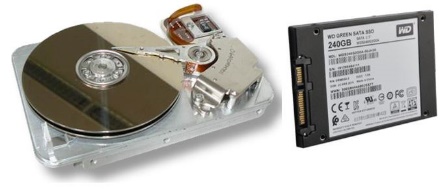 CDs (Compact Disc) sind ein optisches Speichermedium für Musik und Daten aller Art. CD-Rohlinge (leere beschreibbare CDs) können mit einem CD- bzw. DVD-Brenner beschrieben werden. DVDs unterscheiden sich durch ihre höhere Speicherkapazität von CDs.Blu-Ray Disc wird für Videos verwendet.USB-Sticks und Speicherkarten 
USB-Sticks und Speicherkarten sollten nicht während eines Speichervorgangs abgesteckt werden, da sonst Daten verloren gehen können. 
So entfernt man diese Speichermedien ordnungsgemäß: Im Infobereich der Taskleiste kann der Datenträger sicher entfernt bzw. ausgeworfen werden.NAS (Network Attached Storage) sind im Netzwerk verfügbare Speichermedien. Ein NAS ist ein einfach zu verwaltender Dateiserver – vereinfacht gesagt – ein Gehäuse mit einer oder mehreren eingebauten Festplatten. Rechner im Netzwerk können auf die dort gespeicherten Daten zugreifen und Programme gemeinsam nutzen.Online Datenspeicher: wird von Anbietern im Internet bereitgestellt. 
Bekannte Anbieter sind dropbox.com, drive.google.com, Microsoft OneDrive.  
Vorteile: Der Datenzugriff kann von überall über das Internet erfolgen. Dateien und Ordner können für andere Anwender zur Ansicht oder Bearbeitung freigegeben werden.Speichergrößen im Vergleich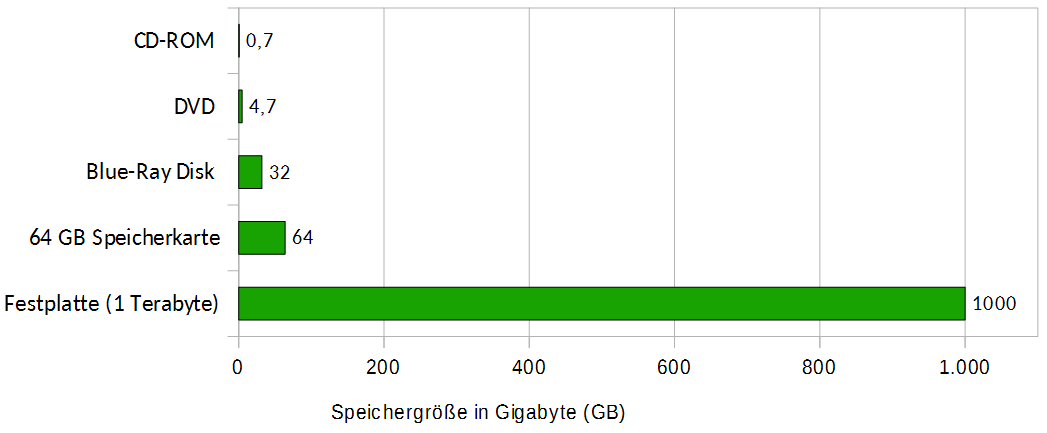 Beantworte folgende Fragen:Welche Datenspeicher werden durch Streaming von Musik und Videos ersetzt?A: ________________________Was soll vor dem Entfernen eines USB-Sticks von einem Computer gemacht werden?A: ________________________Wie nennt man den Datenspeicher im Internet, auf den man von überall Daten speichern und zugreifen kann?A: ________________________Welche Speichergröße kann eine Festplatte (HDD) beispielsweise haben?A: ________________________Eine SSD wird per USB an einem Computer angesteckt. 
Wird die SSD intern oder extern genutzt?A: ________________________Wo sind bewegliche Teile (rotierende Magnetscheiben) eingebaut?A:    Festplatte    SSDWird beim Streaming das Video oder das Musikstück dauerhaft auf dem Computer gespeichert?A:   ja         nein  Fotografiere den QR-Code und löse das Quiz:https://forms.office.com/Pages/ShareFormPage.aspx?id=AkokVAb41UyTy6llfez7l_NzeA5oyahGrJxdOEVqsHNURVFPTjI1MUczMExXM0tKMldYRjY2VjE1Ty4u&sharetoken=MgVTxwwnAx4luokAMEqS  Erreichte Punkte: ___CDCompact DiskNASNetwork Attached Storage. Ist ein Datenspeicher, der es ermöglicht, Nutzern Daten von diesen zentralen Festplatten abzurufen. Wird in privaten Haushalten gerne eingesetzt.Online DatenspeicherOnline Speicher sind Speicher im Internet. Daten können gesichert werden, der Zugang ist mit jedem Gerät mit Netzzugang möglich.SSDSolid State Drive, wird wie eine Festplatte in Computer eingebaut. Im Gegensatz zur herkömmlichen Festplatte (HDD) besitzt eine SSD keine beweglichen Teile. Auf einer SSD werden die Daten auf Flash-Speicherchips gespeichert, auf einer HDD auf rotierende Magnetscheiben.CD, DVD, Blu-Ray DiscOptische Speichermedien, die kaum mehr verwendet werden. Heute werden Musik und Videos aus dem Internet abgerufen (gestreamt).StreamingDas Video oder die Musikdatei wird im Hintergrund laufend geladen, während der Inhalt wiedergegeben wird. Die Datei wird nicht dauerhaft auf der Festplatte gesichert, sondern nur zwischengespeichert.